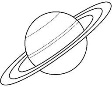 4.Ezt az eseményt nem hagyhatod ki! Kivárod, míg megérkeznek az ünneplők. Szóba is elegyedsz a híres csillagász egyik tanítványával, aki megszállottja az ég kémlelésének, így csillagokkal kapcsolatos szólásokkal beszél. Le is jegyeztél néhányat, hogy utánanézhess, mit is mondott.a) Írd le, mit jelentenek alábbi mondatai!Hiába, későn érkeztél, bizony ma csak csillagokat nézel vacsorára.Ma vacsora helyett koplalni fogok. (32.)33. item: a helyes szituációba helyezés, értelmezésDe azért csillagod van, mert Kopernikusz ma beszélni fog műve kiadásáról.Különös szerencsém van (34.), meghallgathatom Kopernikuszt művéről.35. item: a helyes szituációba helyezés, értelmezésBár ha elfogy is a hold, az ő neve megmarad.Ha veszít is a népszerűségéből Kopernikusz, a jó hírét nem veszíti el (36.).37. item: a helyes szituációba helyezés, értelmezésb) Hol tudtál utánanézni? Add meg forrásod pontos adatait!Szerzőség (38.): Cím: (39.), Kiadás helye (40.), Kiadó (41.) Kiadási év (42.)Az adatok bármely elterjedt bibliográfiai adatsorrendben elfogadhatók. Ha nem elfogadott helyen van az adat, nem adható érte pont.Bármely a szólásokat tartalmazó kötet elfogadható. Pl.: Nagy Gábor, O (38.): Magyar szólások és közmondások (39.), Budapest (40.), Gondolat / Talentum /Akkord Kiadó (41.), 1966 / 1976 /1982 / 1985 /1994-1999 / 2000 / 2007 (42.)Nagy Gábor, O (38.): Mi fán terem (39.), Budapest (40.), Gondolat / Talentum (41.), 1957 / 1965 / 1979 / 1988 /  1993 / 1999 / 2001 /2003 (42.)Összesen maximum 2+2+2+5 = 11 pont.Ezt az eseményt nem hagyhatod ki! Kivárod, míg megérkeznek az ünneplők. Szóba is elegyedsz a híres csillagász egyik tanítványával, aki megszállottja az ég kémlelésének, így csillagokkal kapcsolatos szólásokkal beszél. Le is jegyeztél néhányat, hogy utánanézhess, mit is mondott.a) Írd le, mit jelentenek alábbi mondatai!Hiába, későn érkeztél, bizony ma csak csillagokat nézel vacsorára.Ma vacsora helyett koplalni fogok. (32.)33. item: a helyes szituációba helyezés, értelmezésDe azért csillagod van, mert Kopernikusz ma beszélni fog műve kiadásáról.Különös szerencsém van (34.), meghallgathatom Kopernikuszt művéről.35. item: a helyes szituációba helyezés, értelmezésBár ha elfogy is a hold, az ő neve megmarad.Ha veszít is a népszerűségéből Kopernikusz, a jó hírét nem veszíti el (36.).37. item: a helyes szituációba helyezés, értelmezésb) Hol tudtál utánanézni? Add meg forrásod pontos adatait!Szerzőség (38.): Cím: (39.), Kiadás helye (40.), Kiadó (41.) Kiadási év (42.)Az adatok bármely elterjedt bibliográfiai adatsorrendben elfogadhatók. Ha nem elfogadott helyen van az adat, nem adható érte pont.Bármely a szólásokat tartalmazó kötet elfogadható. Pl.: Nagy Gábor, O (38.): Magyar szólások és közmondások (39.), Budapest (40.), Gondolat / Talentum /Akkord Kiadó (41.), 1966 / 1976 /1982 / 1985 /1994-1999 / 2000 / 2007 (42.)Nagy Gábor, O (38.): Mi fán terem (39.), Budapest (40.), Gondolat / Talentum (41.), 1957 / 1965 / 1979 / 1988 /  1993 / 1999 / 2001 /2003 (42.)Összesen maximum 2+2+2+5 = 11 pont.Ezt az eseményt nem hagyhatod ki! Kivárod, míg megérkeznek az ünneplők. Szóba is elegyedsz a híres csillagász egyik tanítványával, aki megszállottja az ég kémlelésének, így csillagokkal kapcsolatos szólásokkal beszél. Le is jegyeztél néhányat, hogy utánanézhess, mit is mondott.a) Írd le, mit jelentenek alábbi mondatai!Hiába, későn érkeztél, bizony ma csak csillagokat nézel vacsorára.Ma vacsora helyett koplalni fogok. (32.)33. item: a helyes szituációba helyezés, értelmezésDe azért csillagod van, mert Kopernikusz ma beszélni fog műve kiadásáról.Különös szerencsém van (34.), meghallgathatom Kopernikuszt művéről.35. item: a helyes szituációba helyezés, értelmezésBár ha elfogy is a hold, az ő neve megmarad.Ha veszít is a népszerűségéből Kopernikusz, a jó hírét nem veszíti el (36.).37. item: a helyes szituációba helyezés, értelmezésb) Hol tudtál utánanézni? Add meg forrásod pontos adatait!Szerzőség (38.): Cím: (39.), Kiadás helye (40.), Kiadó (41.) Kiadási év (42.)Az adatok bármely elterjedt bibliográfiai adatsorrendben elfogadhatók. Ha nem elfogadott helyen van az adat, nem adható érte pont.Bármely a szólásokat tartalmazó kötet elfogadható. Pl.: Nagy Gábor, O (38.): Magyar szólások és közmondások (39.), Budapest (40.), Gondolat / Talentum /Akkord Kiadó (41.), 1966 / 1976 /1982 / 1985 /1994-1999 / 2000 / 2007 (42.)Nagy Gábor, O (38.): Mi fán terem (39.), Budapest (40.), Gondolat / Talentum (41.), 1957 / 1965 / 1979 / 1988 /  1993 / 1999 / 2001 /2003 (42.)Összesen maximum 2+2+2+5 = 11 pont.Ezt az eseményt nem hagyhatod ki! Kivárod, míg megérkeznek az ünneplők. Szóba is elegyedsz a híres csillagász egyik tanítványával, aki megszállottja az ég kémlelésének, így csillagokkal kapcsolatos szólásokkal beszél. Le is jegyeztél néhányat, hogy utánanézhess, mit is mondott.a) Írd le, mit jelentenek alábbi mondatai!Hiába, későn érkeztél, bizony ma csak csillagokat nézel vacsorára.Ma vacsora helyett koplalni fogok. (32.)33. item: a helyes szituációba helyezés, értelmezésDe azért csillagod van, mert Kopernikusz ma beszélni fog műve kiadásáról.Különös szerencsém van (34.), meghallgathatom Kopernikuszt művéről.35. item: a helyes szituációba helyezés, értelmezésBár ha elfogy is a hold, az ő neve megmarad.Ha veszít is a népszerűségéből Kopernikusz, a jó hírét nem veszíti el (36.).37. item: a helyes szituációba helyezés, értelmezésb) Hol tudtál utánanézni? Add meg forrásod pontos adatait!Szerzőség (38.): Cím: (39.), Kiadás helye (40.), Kiadó (41.) Kiadási év (42.)Az adatok bármely elterjedt bibliográfiai adatsorrendben elfogadhatók. Ha nem elfogadott helyen van az adat, nem adható érte pont.Bármely a szólásokat tartalmazó kötet elfogadható. Pl.: Nagy Gábor, O (38.): Magyar szólások és közmondások (39.), Budapest (40.), Gondolat / Talentum /Akkord Kiadó (41.), 1966 / 1976 /1982 / 1985 /1994-1999 / 2000 / 2007 (42.)Nagy Gábor, O (38.): Mi fán terem (39.), Budapest (40.), Gondolat / Talentum (41.), 1957 / 1965 / 1979 / 1988 /  1993 / 1999 / 2001 /2003 (42.)Összesen maximum 2+2+2+5 = 11 pont.Ezt az eseményt nem hagyhatod ki! Kivárod, míg megérkeznek az ünneplők. Szóba is elegyedsz a híres csillagász egyik tanítványával, aki megszállottja az ég kémlelésének, így csillagokkal kapcsolatos szólásokkal beszél. Le is jegyeztél néhányat, hogy utánanézhess, mit is mondott.a) Írd le, mit jelentenek alábbi mondatai!Hiába, későn érkeztél, bizony ma csak csillagokat nézel vacsorára.Ma vacsora helyett koplalni fogok. (32.)33. item: a helyes szituációba helyezés, értelmezésDe azért csillagod van, mert Kopernikusz ma beszélni fog műve kiadásáról.Különös szerencsém van (34.), meghallgathatom Kopernikuszt művéről.35. item: a helyes szituációba helyezés, értelmezésBár ha elfogy is a hold, az ő neve megmarad.Ha veszít is a népszerűségéből Kopernikusz, a jó hírét nem veszíti el (36.).37. item: a helyes szituációba helyezés, értelmezésb) Hol tudtál utánanézni? Add meg forrásod pontos adatait!Szerzőség (38.): Cím: (39.), Kiadás helye (40.), Kiadó (41.) Kiadási év (42.)Az adatok bármely elterjedt bibliográfiai adatsorrendben elfogadhatók. Ha nem elfogadott helyen van az adat, nem adható érte pont.Bármely a szólásokat tartalmazó kötet elfogadható. Pl.: Nagy Gábor, O (38.): Magyar szólások és közmondások (39.), Budapest (40.), Gondolat / Talentum /Akkord Kiadó (41.), 1966 / 1976 /1982 / 1985 /1994-1999 / 2000 / 2007 (42.)Nagy Gábor, O (38.): Mi fán terem (39.), Budapest (40.), Gondolat / Talentum (41.), 1957 / 1965 / 1979 / 1988 /  1993 / 1999 / 2001 /2003 (42.)Összesen maximum 2+2+2+5 = 11 pont.Ezt az eseményt nem hagyhatod ki! Kivárod, míg megérkeznek az ünneplők. Szóba is elegyedsz a híres csillagász egyik tanítványával, aki megszállottja az ég kémlelésének, így csillagokkal kapcsolatos szólásokkal beszél. Le is jegyeztél néhányat, hogy utánanézhess, mit is mondott.a) Írd le, mit jelentenek alábbi mondatai!Hiába, későn érkeztél, bizony ma csak csillagokat nézel vacsorára.Ma vacsora helyett koplalni fogok. (32.)33. item: a helyes szituációba helyezés, értelmezésDe azért csillagod van, mert Kopernikusz ma beszélni fog műve kiadásáról.Különös szerencsém van (34.), meghallgathatom Kopernikuszt művéről.35. item: a helyes szituációba helyezés, értelmezésBár ha elfogy is a hold, az ő neve megmarad.Ha veszít is a népszerűségéből Kopernikusz, a jó hírét nem veszíti el (36.).37. item: a helyes szituációba helyezés, értelmezésb) Hol tudtál utánanézni? Add meg forrásod pontos adatait!Szerzőség (38.): Cím: (39.), Kiadás helye (40.), Kiadó (41.) Kiadási év (42.)Az adatok bármely elterjedt bibliográfiai adatsorrendben elfogadhatók. Ha nem elfogadott helyen van az adat, nem adható érte pont.Bármely a szólásokat tartalmazó kötet elfogadható. Pl.: Nagy Gábor, O (38.): Magyar szólások és közmondások (39.), Budapest (40.), Gondolat / Talentum /Akkord Kiadó (41.), 1966 / 1976 /1982 / 1985 /1994-1999 / 2000 / 2007 (42.)Nagy Gábor, O (38.): Mi fán terem (39.), Budapest (40.), Gondolat / Talentum (41.), 1957 / 1965 / 1979 / 1988 /  1993 / 1999 / 2001 /2003 (42.)Összesen maximum 2+2+2+5 = 11 pont.32.Ezt az eseményt nem hagyhatod ki! Kivárod, míg megérkeznek az ünneplők. Szóba is elegyedsz a híres csillagász egyik tanítványával, aki megszállottja az ég kémlelésének, így csillagokkal kapcsolatos szólásokkal beszél. Le is jegyeztél néhányat, hogy utánanézhess, mit is mondott.a) Írd le, mit jelentenek alábbi mondatai!Hiába, későn érkeztél, bizony ma csak csillagokat nézel vacsorára.Ma vacsora helyett koplalni fogok. (32.)33. item: a helyes szituációba helyezés, értelmezésDe azért csillagod van, mert Kopernikusz ma beszélni fog műve kiadásáról.Különös szerencsém van (34.), meghallgathatom Kopernikuszt művéről.35. item: a helyes szituációba helyezés, értelmezésBár ha elfogy is a hold, az ő neve megmarad.Ha veszít is a népszerűségéből Kopernikusz, a jó hírét nem veszíti el (36.).37. item: a helyes szituációba helyezés, értelmezésb) Hol tudtál utánanézni? Add meg forrásod pontos adatait!Szerzőség (38.): Cím: (39.), Kiadás helye (40.), Kiadó (41.) Kiadási év (42.)Az adatok bármely elterjedt bibliográfiai adatsorrendben elfogadhatók. Ha nem elfogadott helyen van az adat, nem adható érte pont.Bármely a szólásokat tartalmazó kötet elfogadható. Pl.: Nagy Gábor, O (38.): Magyar szólások és közmondások (39.), Budapest (40.), Gondolat / Talentum /Akkord Kiadó (41.), 1966 / 1976 /1982 / 1985 /1994-1999 / 2000 / 2007 (42.)Nagy Gábor, O (38.): Mi fán terem (39.), Budapest (40.), Gondolat / Talentum (41.), 1957 / 1965 / 1979 / 1988 /  1993 / 1999 / 2001 /2003 (42.)Összesen maximum 2+2+2+5 = 11 pont.Ezt az eseményt nem hagyhatod ki! Kivárod, míg megérkeznek az ünneplők. Szóba is elegyedsz a híres csillagász egyik tanítványával, aki megszállottja az ég kémlelésének, így csillagokkal kapcsolatos szólásokkal beszél. Le is jegyeztél néhányat, hogy utánanézhess, mit is mondott.a) Írd le, mit jelentenek alábbi mondatai!Hiába, későn érkeztél, bizony ma csak csillagokat nézel vacsorára.Ma vacsora helyett koplalni fogok. (32.)33. item: a helyes szituációba helyezés, értelmezésDe azért csillagod van, mert Kopernikusz ma beszélni fog műve kiadásáról.Különös szerencsém van (34.), meghallgathatom Kopernikuszt művéről.35. item: a helyes szituációba helyezés, értelmezésBár ha elfogy is a hold, az ő neve megmarad.Ha veszít is a népszerűségéből Kopernikusz, a jó hírét nem veszíti el (36.).37. item: a helyes szituációba helyezés, értelmezésb) Hol tudtál utánanézni? Add meg forrásod pontos adatait!Szerzőség (38.): Cím: (39.), Kiadás helye (40.), Kiadó (41.) Kiadási év (42.)Az adatok bármely elterjedt bibliográfiai adatsorrendben elfogadhatók. Ha nem elfogadott helyen van az adat, nem adható érte pont.Bármely a szólásokat tartalmazó kötet elfogadható. Pl.: Nagy Gábor, O (38.): Magyar szólások és közmondások (39.), Budapest (40.), Gondolat / Talentum /Akkord Kiadó (41.), 1966 / 1976 /1982 / 1985 /1994-1999 / 2000 / 2007 (42.)Nagy Gábor, O (38.): Mi fán terem (39.), Budapest (40.), Gondolat / Talentum (41.), 1957 / 1965 / 1979 / 1988 /  1993 / 1999 / 2001 /2003 (42.)Összesen maximum 2+2+2+5 = 11 pont.Ezt az eseményt nem hagyhatod ki! Kivárod, míg megérkeznek az ünneplők. Szóba is elegyedsz a híres csillagász egyik tanítványával, aki megszállottja az ég kémlelésének, így csillagokkal kapcsolatos szólásokkal beszél. Le is jegyeztél néhányat, hogy utánanézhess, mit is mondott.a) Írd le, mit jelentenek alábbi mondatai!Hiába, későn érkeztél, bizony ma csak csillagokat nézel vacsorára.Ma vacsora helyett koplalni fogok. (32.)33. item: a helyes szituációba helyezés, értelmezésDe azért csillagod van, mert Kopernikusz ma beszélni fog műve kiadásáról.Különös szerencsém van (34.), meghallgathatom Kopernikuszt művéről.35. item: a helyes szituációba helyezés, értelmezésBár ha elfogy is a hold, az ő neve megmarad.Ha veszít is a népszerűségéből Kopernikusz, a jó hírét nem veszíti el (36.).37. item: a helyes szituációba helyezés, értelmezésb) Hol tudtál utánanézni? Add meg forrásod pontos adatait!Szerzőség (38.): Cím: (39.), Kiadás helye (40.), Kiadó (41.) Kiadási év (42.)Az adatok bármely elterjedt bibliográfiai adatsorrendben elfogadhatók. Ha nem elfogadott helyen van az adat, nem adható érte pont.Bármely a szólásokat tartalmazó kötet elfogadható. Pl.: Nagy Gábor, O (38.): Magyar szólások és közmondások (39.), Budapest (40.), Gondolat / Talentum /Akkord Kiadó (41.), 1966 / 1976 /1982 / 1985 /1994-1999 / 2000 / 2007 (42.)Nagy Gábor, O (38.): Mi fán terem (39.), Budapest (40.), Gondolat / Talentum (41.), 1957 / 1965 / 1979 / 1988 /  1993 / 1999 / 2001 /2003 (42.)Összesen maximum 2+2+2+5 = 11 pont.33.Ezt az eseményt nem hagyhatod ki! Kivárod, míg megérkeznek az ünneplők. Szóba is elegyedsz a híres csillagász egyik tanítványával, aki megszállottja az ég kémlelésének, így csillagokkal kapcsolatos szólásokkal beszél. Le is jegyeztél néhányat, hogy utánanézhess, mit is mondott.a) Írd le, mit jelentenek alábbi mondatai!Hiába, későn érkeztél, bizony ma csak csillagokat nézel vacsorára.Ma vacsora helyett koplalni fogok. (32.)33. item: a helyes szituációba helyezés, értelmezésDe azért csillagod van, mert Kopernikusz ma beszélni fog műve kiadásáról.Különös szerencsém van (34.), meghallgathatom Kopernikuszt művéről.35. item: a helyes szituációba helyezés, értelmezésBár ha elfogy is a hold, az ő neve megmarad.Ha veszít is a népszerűségéből Kopernikusz, a jó hírét nem veszíti el (36.).37. item: a helyes szituációba helyezés, értelmezésb) Hol tudtál utánanézni? Add meg forrásod pontos adatait!Szerzőség (38.): Cím: (39.), Kiadás helye (40.), Kiadó (41.) Kiadási év (42.)Az adatok bármely elterjedt bibliográfiai adatsorrendben elfogadhatók. Ha nem elfogadott helyen van az adat, nem adható érte pont.Bármely a szólásokat tartalmazó kötet elfogadható. Pl.: Nagy Gábor, O (38.): Magyar szólások és közmondások (39.), Budapest (40.), Gondolat / Talentum /Akkord Kiadó (41.), 1966 / 1976 /1982 / 1985 /1994-1999 / 2000 / 2007 (42.)Nagy Gábor, O (38.): Mi fán terem (39.), Budapest (40.), Gondolat / Talentum (41.), 1957 / 1965 / 1979 / 1988 /  1993 / 1999 / 2001 /2003 (42.)Összesen maximum 2+2+2+5 = 11 pont.Ezt az eseményt nem hagyhatod ki! Kivárod, míg megérkeznek az ünneplők. Szóba is elegyedsz a híres csillagász egyik tanítványával, aki megszállottja az ég kémlelésének, így csillagokkal kapcsolatos szólásokkal beszél. Le is jegyeztél néhányat, hogy utánanézhess, mit is mondott.a) Írd le, mit jelentenek alábbi mondatai!Hiába, későn érkeztél, bizony ma csak csillagokat nézel vacsorára.Ma vacsora helyett koplalni fogok. (32.)33. item: a helyes szituációba helyezés, értelmezésDe azért csillagod van, mert Kopernikusz ma beszélni fog műve kiadásáról.Különös szerencsém van (34.), meghallgathatom Kopernikuszt művéről.35. item: a helyes szituációba helyezés, értelmezésBár ha elfogy is a hold, az ő neve megmarad.Ha veszít is a népszerűségéből Kopernikusz, a jó hírét nem veszíti el (36.).37. item: a helyes szituációba helyezés, értelmezésb) Hol tudtál utánanézni? Add meg forrásod pontos adatait!Szerzőség (38.): Cím: (39.), Kiadás helye (40.), Kiadó (41.) Kiadási év (42.)Az adatok bármely elterjedt bibliográfiai adatsorrendben elfogadhatók. Ha nem elfogadott helyen van az adat, nem adható érte pont.Bármely a szólásokat tartalmazó kötet elfogadható. Pl.: Nagy Gábor, O (38.): Magyar szólások és közmondások (39.), Budapest (40.), Gondolat / Talentum /Akkord Kiadó (41.), 1966 / 1976 /1982 / 1985 /1994-1999 / 2000 / 2007 (42.)Nagy Gábor, O (38.): Mi fán terem (39.), Budapest (40.), Gondolat / Talentum (41.), 1957 / 1965 / 1979 / 1988 /  1993 / 1999 / 2001 /2003 (42.)Összesen maximum 2+2+2+5 = 11 pont.Ezt az eseményt nem hagyhatod ki! Kivárod, míg megérkeznek az ünneplők. Szóba is elegyedsz a híres csillagász egyik tanítványával, aki megszállottja az ég kémlelésének, így csillagokkal kapcsolatos szólásokkal beszél. Le is jegyeztél néhányat, hogy utánanézhess, mit is mondott.a) Írd le, mit jelentenek alábbi mondatai!Hiába, későn érkeztél, bizony ma csak csillagokat nézel vacsorára.Ma vacsora helyett koplalni fogok. (32.)33. item: a helyes szituációba helyezés, értelmezésDe azért csillagod van, mert Kopernikusz ma beszélni fog műve kiadásáról.Különös szerencsém van (34.), meghallgathatom Kopernikuszt művéről.35. item: a helyes szituációba helyezés, értelmezésBár ha elfogy is a hold, az ő neve megmarad.Ha veszít is a népszerűségéből Kopernikusz, a jó hírét nem veszíti el (36.).37. item: a helyes szituációba helyezés, értelmezésb) Hol tudtál utánanézni? Add meg forrásod pontos adatait!Szerzőség (38.): Cím: (39.), Kiadás helye (40.), Kiadó (41.) Kiadási év (42.)Az adatok bármely elterjedt bibliográfiai adatsorrendben elfogadhatók. Ha nem elfogadott helyen van az adat, nem adható érte pont.Bármely a szólásokat tartalmazó kötet elfogadható. Pl.: Nagy Gábor, O (38.): Magyar szólások és közmondások (39.), Budapest (40.), Gondolat / Talentum /Akkord Kiadó (41.), 1966 / 1976 /1982 / 1985 /1994-1999 / 2000 / 2007 (42.)Nagy Gábor, O (38.): Mi fán terem (39.), Budapest (40.), Gondolat / Talentum (41.), 1957 / 1965 / 1979 / 1988 /  1993 / 1999 / 2001 /2003 (42.)Összesen maximum 2+2+2+5 = 11 pont.34.Ezt az eseményt nem hagyhatod ki! Kivárod, míg megérkeznek az ünneplők. Szóba is elegyedsz a híres csillagász egyik tanítványával, aki megszállottja az ég kémlelésének, így csillagokkal kapcsolatos szólásokkal beszél. Le is jegyeztél néhányat, hogy utánanézhess, mit is mondott.a) Írd le, mit jelentenek alábbi mondatai!Hiába, későn érkeztél, bizony ma csak csillagokat nézel vacsorára.Ma vacsora helyett koplalni fogok. (32.)33. item: a helyes szituációba helyezés, értelmezésDe azért csillagod van, mert Kopernikusz ma beszélni fog műve kiadásáról.Különös szerencsém van (34.), meghallgathatom Kopernikuszt művéről.35. item: a helyes szituációba helyezés, értelmezésBár ha elfogy is a hold, az ő neve megmarad.Ha veszít is a népszerűségéből Kopernikusz, a jó hírét nem veszíti el (36.).37. item: a helyes szituációba helyezés, értelmezésb) Hol tudtál utánanézni? Add meg forrásod pontos adatait!Szerzőség (38.): Cím: (39.), Kiadás helye (40.), Kiadó (41.) Kiadási év (42.)Az adatok bármely elterjedt bibliográfiai adatsorrendben elfogadhatók. Ha nem elfogadott helyen van az adat, nem adható érte pont.Bármely a szólásokat tartalmazó kötet elfogadható. Pl.: Nagy Gábor, O (38.): Magyar szólások és közmondások (39.), Budapest (40.), Gondolat / Talentum /Akkord Kiadó (41.), 1966 / 1976 /1982 / 1985 /1994-1999 / 2000 / 2007 (42.)Nagy Gábor, O (38.): Mi fán terem (39.), Budapest (40.), Gondolat / Talentum (41.), 1957 / 1965 / 1979 / 1988 /  1993 / 1999 / 2001 /2003 (42.)Összesen maximum 2+2+2+5 = 11 pont.Ezt az eseményt nem hagyhatod ki! Kivárod, míg megérkeznek az ünneplők. Szóba is elegyedsz a híres csillagász egyik tanítványával, aki megszállottja az ég kémlelésének, így csillagokkal kapcsolatos szólásokkal beszél. Le is jegyeztél néhányat, hogy utánanézhess, mit is mondott.a) Írd le, mit jelentenek alábbi mondatai!Hiába, későn érkeztél, bizony ma csak csillagokat nézel vacsorára.Ma vacsora helyett koplalni fogok. (32.)33. item: a helyes szituációba helyezés, értelmezésDe azért csillagod van, mert Kopernikusz ma beszélni fog műve kiadásáról.Különös szerencsém van (34.), meghallgathatom Kopernikuszt művéről.35. item: a helyes szituációba helyezés, értelmezésBár ha elfogy is a hold, az ő neve megmarad.Ha veszít is a népszerűségéből Kopernikusz, a jó hírét nem veszíti el (36.).37. item: a helyes szituációba helyezés, értelmezésb) Hol tudtál utánanézni? Add meg forrásod pontos adatait!Szerzőség (38.): Cím: (39.), Kiadás helye (40.), Kiadó (41.) Kiadási év (42.)Az adatok bármely elterjedt bibliográfiai adatsorrendben elfogadhatók. Ha nem elfogadott helyen van az adat, nem adható érte pont.Bármely a szólásokat tartalmazó kötet elfogadható. Pl.: Nagy Gábor, O (38.): Magyar szólások és közmondások (39.), Budapest (40.), Gondolat / Talentum /Akkord Kiadó (41.), 1966 / 1976 /1982 / 1985 /1994-1999 / 2000 / 2007 (42.)Nagy Gábor, O (38.): Mi fán terem (39.), Budapest (40.), Gondolat / Talentum (41.), 1957 / 1965 / 1979 / 1988 /  1993 / 1999 / 2001 /2003 (42.)Összesen maximum 2+2+2+5 = 11 pont.Ezt az eseményt nem hagyhatod ki! Kivárod, míg megérkeznek az ünneplők. Szóba is elegyedsz a híres csillagász egyik tanítványával, aki megszállottja az ég kémlelésének, így csillagokkal kapcsolatos szólásokkal beszél. Le is jegyeztél néhányat, hogy utánanézhess, mit is mondott.a) Írd le, mit jelentenek alábbi mondatai!Hiába, későn érkeztél, bizony ma csak csillagokat nézel vacsorára.Ma vacsora helyett koplalni fogok. (32.)33. item: a helyes szituációba helyezés, értelmezésDe azért csillagod van, mert Kopernikusz ma beszélni fog műve kiadásáról.Különös szerencsém van (34.), meghallgathatom Kopernikuszt művéről.35. item: a helyes szituációba helyezés, értelmezésBár ha elfogy is a hold, az ő neve megmarad.Ha veszít is a népszerűségéből Kopernikusz, a jó hírét nem veszíti el (36.).37. item: a helyes szituációba helyezés, értelmezésb) Hol tudtál utánanézni? Add meg forrásod pontos adatait!Szerzőség (38.): Cím: (39.), Kiadás helye (40.), Kiadó (41.) Kiadási év (42.)Az adatok bármely elterjedt bibliográfiai adatsorrendben elfogadhatók. Ha nem elfogadott helyen van az adat, nem adható érte pont.Bármely a szólásokat tartalmazó kötet elfogadható. Pl.: Nagy Gábor, O (38.): Magyar szólások és közmondások (39.), Budapest (40.), Gondolat / Talentum /Akkord Kiadó (41.), 1966 / 1976 /1982 / 1985 /1994-1999 / 2000 / 2007 (42.)Nagy Gábor, O (38.): Mi fán terem (39.), Budapest (40.), Gondolat / Talentum (41.), 1957 / 1965 / 1979 / 1988 /  1993 / 1999 / 2001 /2003 (42.)Összesen maximum 2+2+2+5 = 11 pont.35.Ezt az eseményt nem hagyhatod ki! Kivárod, míg megérkeznek az ünneplők. Szóba is elegyedsz a híres csillagász egyik tanítványával, aki megszállottja az ég kémlelésének, így csillagokkal kapcsolatos szólásokkal beszél. Le is jegyeztél néhányat, hogy utánanézhess, mit is mondott.a) Írd le, mit jelentenek alábbi mondatai!Hiába, későn érkeztél, bizony ma csak csillagokat nézel vacsorára.Ma vacsora helyett koplalni fogok. (32.)33. item: a helyes szituációba helyezés, értelmezésDe azért csillagod van, mert Kopernikusz ma beszélni fog műve kiadásáról.Különös szerencsém van (34.), meghallgathatom Kopernikuszt művéről.35. item: a helyes szituációba helyezés, értelmezésBár ha elfogy is a hold, az ő neve megmarad.Ha veszít is a népszerűségéből Kopernikusz, a jó hírét nem veszíti el (36.).37. item: a helyes szituációba helyezés, értelmezésb) Hol tudtál utánanézni? Add meg forrásod pontos adatait!Szerzőség (38.): Cím: (39.), Kiadás helye (40.), Kiadó (41.) Kiadási év (42.)Az adatok bármely elterjedt bibliográfiai adatsorrendben elfogadhatók. Ha nem elfogadott helyen van az adat, nem adható érte pont.Bármely a szólásokat tartalmazó kötet elfogadható. Pl.: Nagy Gábor, O (38.): Magyar szólások és közmondások (39.), Budapest (40.), Gondolat / Talentum /Akkord Kiadó (41.), 1966 / 1976 /1982 / 1985 /1994-1999 / 2000 / 2007 (42.)Nagy Gábor, O (38.): Mi fán terem (39.), Budapest (40.), Gondolat / Talentum (41.), 1957 / 1965 / 1979 / 1988 /  1993 / 1999 / 2001 /2003 (42.)Összesen maximum 2+2+2+5 = 11 pont.Ezt az eseményt nem hagyhatod ki! Kivárod, míg megérkeznek az ünneplők. Szóba is elegyedsz a híres csillagász egyik tanítványával, aki megszállottja az ég kémlelésének, így csillagokkal kapcsolatos szólásokkal beszél. Le is jegyeztél néhányat, hogy utánanézhess, mit is mondott.a) Írd le, mit jelentenek alábbi mondatai!Hiába, későn érkeztél, bizony ma csak csillagokat nézel vacsorára.Ma vacsora helyett koplalni fogok. (32.)33. item: a helyes szituációba helyezés, értelmezésDe azért csillagod van, mert Kopernikusz ma beszélni fog műve kiadásáról.Különös szerencsém van (34.), meghallgathatom Kopernikuszt művéről.35. item: a helyes szituációba helyezés, értelmezésBár ha elfogy is a hold, az ő neve megmarad.Ha veszít is a népszerűségéből Kopernikusz, a jó hírét nem veszíti el (36.).37. item: a helyes szituációba helyezés, értelmezésb) Hol tudtál utánanézni? Add meg forrásod pontos adatait!Szerzőség (38.): Cím: (39.), Kiadás helye (40.), Kiadó (41.) Kiadási év (42.)Az adatok bármely elterjedt bibliográfiai adatsorrendben elfogadhatók. Ha nem elfogadott helyen van az adat, nem adható érte pont.Bármely a szólásokat tartalmazó kötet elfogadható. Pl.: Nagy Gábor, O (38.): Magyar szólások és közmondások (39.), Budapest (40.), Gondolat / Talentum /Akkord Kiadó (41.), 1966 / 1976 /1982 / 1985 /1994-1999 / 2000 / 2007 (42.)Nagy Gábor, O (38.): Mi fán terem (39.), Budapest (40.), Gondolat / Talentum (41.), 1957 / 1965 / 1979 / 1988 /  1993 / 1999 / 2001 /2003 (42.)Összesen maximum 2+2+2+5 = 11 pont.Ezt az eseményt nem hagyhatod ki! Kivárod, míg megérkeznek az ünneplők. Szóba is elegyedsz a híres csillagász egyik tanítványával, aki megszállottja az ég kémlelésének, így csillagokkal kapcsolatos szólásokkal beszél. Le is jegyeztél néhányat, hogy utánanézhess, mit is mondott.a) Írd le, mit jelentenek alábbi mondatai!Hiába, későn érkeztél, bizony ma csak csillagokat nézel vacsorára.Ma vacsora helyett koplalni fogok. (32.)33. item: a helyes szituációba helyezés, értelmezésDe azért csillagod van, mert Kopernikusz ma beszélni fog műve kiadásáról.Különös szerencsém van (34.), meghallgathatom Kopernikuszt művéről.35. item: a helyes szituációba helyezés, értelmezésBár ha elfogy is a hold, az ő neve megmarad.Ha veszít is a népszerűségéből Kopernikusz, a jó hírét nem veszíti el (36.).37. item: a helyes szituációba helyezés, értelmezésb) Hol tudtál utánanézni? Add meg forrásod pontos adatait!Szerzőség (38.): Cím: (39.), Kiadás helye (40.), Kiadó (41.) Kiadási év (42.)Az adatok bármely elterjedt bibliográfiai adatsorrendben elfogadhatók. Ha nem elfogadott helyen van az adat, nem adható érte pont.Bármely a szólásokat tartalmazó kötet elfogadható. Pl.: Nagy Gábor, O (38.): Magyar szólások és közmondások (39.), Budapest (40.), Gondolat / Talentum /Akkord Kiadó (41.), 1966 / 1976 /1982 / 1985 /1994-1999 / 2000 / 2007 (42.)Nagy Gábor, O (38.): Mi fán terem (39.), Budapest (40.), Gondolat / Talentum (41.), 1957 / 1965 / 1979 / 1988 /  1993 / 1999 / 2001 /2003 (42.)Összesen maximum 2+2+2+5 = 11 pont.36.Ezt az eseményt nem hagyhatod ki! Kivárod, míg megérkeznek az ünneplők. Szóba is elegyedsz a híres csillagász egyik tanítványával, aki megszállottja az ég kémlelésének, így csillagokkal kapcsolatos szólásokkal beszél. Le is jegyeztél néhányat, hogy utánanézhess, mit is mondott.a) Írd le, mit jelentenek alábbi mondatai!Hiába, későn érkeztél, bizony ma csak csillagokat nézel vacsorára.Ma vacsora helyett koplalni fogok. (32.)33. item: a helyes szituációba helyezés, értelmezésDe azért csillagod van, mert Kopernikusz ma beszélni fog műve kiadásáról.Különös szerencsém van (34.), meghallgathatom Kopernikuszt művéről.35. item: a helyes szituációba helyezés, értelmezésBár ha elfogy is a hold, az ő neve megmarad.Ha veszít is a népszerűségéből Kopernikusz, a jó hírét nem veszíti el (36.).37. item: a helyes szituációba helyezés, értelmezésb) Hol tudtál utánanézni? Add meg forrásod pontos adatait!Szerzőség (38.): Cím: (39.), Kiadás helye (40.), Kiadó (41.) Kiadási év (42.)Az adatok bármely elterjedt bibliográfiai adatsorrendben elfogadhatók. Ha nem elfogadott helyen van az adat, nem adható érte pont.Bármely a szólásokat tartalmazó kötet elfogadható. Pl.: Nagy Gábor, O (38.): Magyar szólások és közmondások (39.), Budapest (40.), Gondolat / Talentum /Akkord Kiadó (41.), 1966 / 1976 /1982 / 1985 /1994-1999 / 2000 / 2007 (42.)Nagy Gábor, O (38.): Mi fán terem (39.), Budapest (40.), Gondolat / Talentum (41.), 1957 / 1965 / 1979 / 1988 /  1993 / 1999 / 2001 /2003 (42.)Összesen maximum 2+2+2+5 = 11 pont.Ezt az eseményt nem hagyhatod ki! Kivárod, míg megérkeznek az ünneplők. Szóba is elegyedsz a híres csillagász egyik tanítványával, aki megszállottja az ég kémlelésének, így csillagokkal kapcsolatos szólásokkal beszél. Le is jegyeztél néhányat, hogy utánanézhess, mit is mondott.a) Írd le, mit jelentenek alábbi mondatai!Hiába, későn érkeztél, bizony ma csak csillagokat nézel vacsorára.Ma vacsora helyett koplalni fogok. (32.)33. item: a helyes szituációba helyezés, értelmezésDe azért csillagod van, mert Kopernikusz ma beszélni fog műve kiadásáról.Különös szerencsém van (34.), meghallgathatom Kopernikuszt művéről.35. item: a helyes szituációba helyezés, értelmezésBár ha elfogy is a hold, az ő neve megmarad.Ha veszít is a népszerűségéből Kopernikusz, a jó hírét nem veszíti el (36.).37. item: a helyes szituációba helyezés, értelmezésb) Hol tudtál utánanézni? Add meg forrásod pontos adatait!Szerzőség (38.): Cím: (39.), Kiadás helye (40.), Kiadó (41.) Kiadási év (42.)Az adatok bármely elterjedt bibliográfiai adatsorrendben elfogadhatók. Ha nem elfogadott helyen van az adat, nem adható érte pont.Bármely a szólásokat tartalmazó kötet elfogadható. Pl.: Nagy Gábor, O (38.): Magyar szólások és közmondások (39.), Budapest (40.), Gondolat / Talentum /Akkord Kiadó (41.), 1966 / 1976 /1982 / 1985 /1994-1999 / 2000 / 2007 (42.)Nagy Gábor, O (38.): Mi fán terem (39.), Budapest (40.), Gondolat / Talentum (41.), 1957 / 1965 / 1979 / 1988 /  1993 / 1999 / 2001 /2003 (42.)Összesen maximum 2+2+2+5 = 11 pont.Ezt az eseményt nem hagyhatod ki! Kivárod, míg megérkeznek az ünneplők. Szóba is elegyedsz a híres csillagász egyik tanítványával, aki megszállottja az ég kémlelésének, így csillagokkal kapcsolatos szólásokkal beszél. Le is jegyeztél néhányat, hogy utánanézhess, mit is mondott.a) Írd le, mit jelentenek alábbi mondatai!Hiába, későn érkeztél, bizony ma csak csillagokat nézel vacsorára.Ma vacsora helyett koplalni fogok. (32.)33. item: a helyes szituációba helyezés, értelmezésDe azért csillagod van, mert Kopernikusz ma beszélni fog műve kiadásáról.Különös szerencsém van (34.), meghallgathatom Kopernikuszt művéről.35. item: a helyes szituációba helyezés, értelmezésBár ha elfogy is a hold, az ő neve megmarad.Ha veszít is a népszerűségéből Kopernikusz, a jó hírét nem veszíti el (36.).37. item: a helyes szituációba helyezés, értelmezésb) Hol tudtál utánanézni? Add meg forrásod pontos adatait!Szerzőség (38.): Cím: (39.), Kiadás helye (40.), Kiadó (41.) Kiadási év (42.)Az adatok bármely elterjedt bibliográfiai adatsorrendben elfogadhatók. Ha nem elfogadott helyen van az adat, nem adható érte pont.Bármely a szólásokat tartalmazó kötet elfogadható. Pl.: Nagy Gábor, O (38.): Magyar szólások és közmondások (39.), Budapest (40.), Gondolat / Talentum /Akkord Kiadó (41.), 1966 / 1976 /1982 / 1985 /1994-1999 / 2000 / 2007 (42.)Nagy Gábor, O (38.): Mi fán terem (39.), Budapest (40.), Gondolat / Talentum (41.), 1957 / 1965 / 1979 / 1988 /  1993 / 1999 / 2001 /2003 (42.)Összesen maximum 2+2+2+5 = 11 pont.37.Ezt az eseményt nem hagyhatod ki! Kivárod, míg megérkeznek az ünneplők. Szóba is elegyedsz a híres csillagász egyik tanítványával, aki megszállottja az ég kémlelésének, így csillagokkal kapcsolatos szólásokkal beszél. Le is jegyeztél néhányat, hogy utánanézhess, mit is mondott.a) Írd le, mit jelentenek alábbi mondatai!Hiába, későn érkeztél, bizony ma csak csillagokat nézel vacsorára.Ma vacsora helyett koplalni fogok. (32.)33. item: a helyes szituációba helyezés, értelmezésDe azért csillagod van, mert Kopernikusz ma beszélni fog műve kiadásáról.Különös szerencsém van (34.), meghallgathatom Kopernikuszt művéről.35. item: a helyes szituációba helyezés, értelmezésBár ha elfogy is a hold, az ő neve megmarad.Ha veszít is a népszerűségéből Kopernikusz, a jó hírét nem veszíti el (36.).37. item: a helyes szituációba helyezés, értelmezésb) Hol tudtál utánanézni? Add meg forrásod pontos adatait!Szerzőség (38.): Cím: (39.), Kiadás helye (40.), Kiadó (41.) Kiadási év (42.)Az adatok bármely elterjedt bibliográfiai adatsorrendben elfogadhatók. Ha nem elfogadott helyen van az adat, nem adható érte pont.Bármely a szólásokat tartalmazó kötet elfogadható. Pl.: Nagy Gábor, O (38.): Magyar szólások és közmondások (39.), Budapest (40.), Gondolat / Talentum /Akkord Kiadó (41.), 1966 / 1976 /1982 / 1985 /1994-1999 / 2000 / 2007 (42.)Nagy Gábor, O (38.): Mi fán terem (39.), Budapest (40.), Gondolat / Talentum (41.), 1957 / 1965 / 1979 / 1988 /  1993 / 1999 / 2001 /2003 (42.)Összesen maximum 2+2+2+5 = 11 pont.Ezt az eseményt nem hagyhatod ki! Kivárod, míg megérkeznek az ünneplők. Szóba is elegyedsz a híres csillagász egyik tanítványával, aki megszállottja az ég kémlelésének, így csillagokkal kapcsolatos szólásokkal beszél. Le is jegyeztél néhányat, hogy utánanézhess, mit is mondott.a) Írd le, mit jelentenek alábbi mondatai!Hiába, későn érkeztél, bizony ma csak csillagokat nézel vacsorára.Ma vacsora helyett koplalni fogok. (32.)33. item: a helyes szituációba helyezés, értelmezésDe azért csillagod van, mert Kopernikusz ma beszélni fog műve kiadásáról.Különös szerencsém van (34.), meghallgathatom Kopernikuszt művéről.35. item: a helyes szituációba helyezés, értelmezésBár ha elfogy is a hold, az ő neve megmarad.Ha veszít is a népszerűségéből Kopernikusz, a jó hírét nem veszíti el (36.).37. item: a helyes szituációba helyezés, értelmezésb) Hol tudtál utánanézni? Add meg forrásod pontos adatait!Szerzőség (38.): Cím: (39.), Kiadás helye (40.), Kiadó (41.) Kiadási év (42.)Az adatok bármely elterjedt bibliográfiai adatsorrendben elfogadhatók. Ha nem elfogadott helyen van az adat, nem adható érte pont.Bármely a szólásokat tartalmazó kötet elfogadható. Pl.: Nagy Gábor, O (38.): Magyar szólások és közmondások (39.), Budapest (40.), Gondolat / Talentum /Akkord Kiadó (41.), 1966 / 1976 /1982 / 1985 /1994-1999 / 2000 / 2007 (42.)Nagy Gábor, O (38.): Mi fán terem (39.), Budapest (40.), Gondolat / Talentum (41.), 1957 / 1965 / 1979 / 1988 /  1993 / 1999 / 2001 /2003 (42.)Összesen maximum 2+2+2+5 = 11 pont.Ezt az eseményt nem hagyhatod ki! Kivárod, míg megérkeznek az ünneplők. Szóba is elegyedsz a híres csillagász egyik tanítványával, aki megszállottja az ég kémlelésének, így csillagokkal kapcsolatos szólásokkal beszél. Le is jegyeztél néhányat, hogy utánanézhess, mit is mondott.a) Írd le, mit jelentenek alábbi mondatai!Hiába, későn érkeztél, bizony ma csak csillagokat nézel vacsorára.Ma vacsora helyett koplalni fogok. (32.)33. item: a helyes szituációba helyezés, értelmezésDe azért csillagod van, mert Kopernikusz ma beszélni fog műve kiadásáról.Különös szerencsém van (34.), meghallgathatom Kopernikuszt művéről.35. item: a helyes szituációba helyezés, értelmezésBár ha elfogy is a hold, az ő neve megmarad.Ha veszít is a népszerűségéből Kopernikusz, a jó hírét nem veszíti el (36.).37. item: a helyes szituációba helyezés, értelmezésb) Hol tudtál utánanézni? Add meg forrásod pontos adatait!Szerzőség (38.): Cím: (39.), Kiadás helye (40.), Kiadó (41.) Kiadási év (42.)Az adatok bármely elterjedt bibliográfiai adatsorrendben elfogadhatók. Ha nem elfogadott helyen van az adat, nem adható érte pont.Bármely a szólásokat tartalmazó kötet elfogadható. Pl.: Nagy Gábor, O (38.): Magyar szólások és közmondások (39.), Budapest (40.), Gondolat / Talentum /Akkord Kiadó (41.), 1966 / 1976 /1982 / 1985 /1994-1999 / 2000 / 2007 (42.)Nagy Gábor, O (38.): Mi fán terem (39.), Budapest (40.), Gondolat / Talentum (41.), 1957 / 1965 / 1979 / 1988 /  1993 / 1999 / 2001 /2003 (42.)Összesen maximum 2+2+2+5 = 11 pont.38.Ezt az eseményt nem hagyhatod ki! Kivárod, míg megérkeznek az ünneplők. Szóba is elegyedsz a híres csillagász egyik tanítványával, aki megszállottja az ég kémlelésének, így csillagokkal kapcsolatos szólásokkal beszél. Le is jegyeztél néhányat, hogy utánanézhess, mit is mondott.a) Írd le, mit jelentenek alábbi mondatai!Hiába, későn érkeztél, bizony ma csak csillagokat nézel vacsorára.Ma vacsora helyett koplalni fogok. (32.)33. item: a helyes szituációba helyezés, értelmezésDe azért csillagod van, mert Kopernikusz ma beszélni fog műve kiadásáról.Különös szerencsém van (34.), meghallgathatom Kopernikuszt művéről.35. item: a helyes szituációba helyezés, értelmezésBár ha elfogy is a hold, az ő neve megmarad.Ha veszít is a népszerűségéből Kopernikusz, a jó hírét nem veszíti el (36.).37. item: a helyes szituációba helyezés, értelmezésb) Hol tudtál utánanézni? Add meg forrásod pontos adatait!Szerzőség (38.): Cím: (39.), Kiadás helye (40.), Kiadó (41.) Kiadási év (42.)Az adatok bármely elterjedt bibliográfiai adatsorrendben elfogadhatók. Ha nem elfogadott helyen van az adat, nem adható érte pont.Bármely a szólásokat tartalmazó kötet elfogadható. Pl.: Nagy Gábor, O (38.): Magyar szólások és közmondások (39.), Budapest (40.), Gondolat / Talentum /Akkord Kiadó (41.), 1966 / 1976 /1982 / 1985 /1994-1999 / 2000 / 2007 (42.)Nagy Gábor, O (38.): Mi fán terem (39.), Budapest (40.), Gondolat / Talentum (41.), 1957 / 1965 / 1979 / 1988 /  1993 / 1999 / 2001 /2003 (42.)Összesen maximum 2+2+2+5 = 11 pont.Ezt az eseményt nem hagyhatod ki! Kivárod, míg megérkeznek az ünneplők. Szóba is elegyedsz a híres csillagász egyik tanítványával, aki megszállottja az ég kémlelésének, így csillagokkal kapcsolatos szólásokkal beszél. Le is jegyeztél néhányat, hogy utánanézhess, mit is mondott.a) Írd le, mit jelentenek alábbi mondatai!Hiába, későn érkeztél, bizony ma csak csillagokat nézel vacsorára.Ma vacsora helyett koplalni fogok. (32.)33. item: a helyes szituációba helyezés, értelmezésDe azért csillagod van, mert Kopernikusz ma beszélni fog műve kiadásáról.Különös szerencsém van (34.), meghallgathatom Kopernikuszt művéről.35. item: a helyes szituációba helyezés, értelmezésBár ha elfogy is a hold, az ő neve megmarad.Ha veszít is a népszerűségéből Kopernikusz, a jó hírét nem veszíti el (36.).37. item: a helyes szituációba helyezés, értelmezésb) Hol tudtál utánanézni? Add meg forrásod pontos adatait!Szerzőség (38.): Cím: (39.), Kiadás helye (40.), Kiadó (41.) Kiadási év (42.)Az adatok bármely elterjedt bibliográfiai adatsorrendben elfogadhatók. Ha nem elfogadott helyen van az adat, nem adható érte pont.Bármely a szólásokat tartalmazó kötet elfogadható. Pl.: Nagy Gábor, O (38.): Magyar szólások és közmondások (39.), Budapest (40.), Gondolat / Talentum /Akkord Kiadó (41.), 1966 / 1976 /1982 / 1985 /1994-1999 / 2000 / 2007 (42.)Nagy Gábor, O (38.): Mi fán terem (39.), Budapest (40.), Gondolat / Talentum (41.), 1957 / 1965 / 1979 / 1988 /  1993 / 1999 / 2001 /2003 (42.)Összesen maximum 2+2+2+5 = 11 pont.Ezt az eseményt nem hagyhatod ki! Kivárod, míg megérkeznek az ünneplők. Szóba is elegyedsz a híres csillagász egyik tanítványával, aki megszállottja az ég kémlelésének, így csillagokkal kapcsolatos szólásokkal beszél. Le is jegyeztél néhányat, hogy utánanézhess, mit is mondott.a) Írd le, mit jelentenek alábbi mondatai!Hiába, későn érkeztél, bizony ma csak csillagokat nézel vacsorára.Ma vacsora helyett koplalni fogok. (32.)33. item: a helyes szituációba helyezés, értelmezésDe azért csillagod van, mert Kopernikusz ma beszélni fog műve kiadásáról.Különös szerencsém van (34.), meghallgathatom Kopernikuszt művéről.35. item: a helyes szituációba helyezés, értelmezésBár ha elfogy is a hold, az ő neve megmarad.Ha veszít is a népszerűségéből Kopernikusz, a jó hírét nem veszíti el (36.).37. item: a helyes szituációba helyezés, értelmezésb) Hol tudtál utánanézni? Add meg forrásod pontos adatait!Szerzőség (38.): Cím: (39.), Kiadás helye (40.), Kiadó (41.) Kiadási év (42.)Az adatok bármely elterjedt bibliográfiai adatsorrendben elfogadhatók. Ha nem elfogadott helyen van az adat, nem adható érte pont.Bármely a szólásokat tartalmazó kötet elfogadható. Pl.: Nagy Gábor, O (38.): Magyar szólások és közmondások (39.), Budapest (40.), Gondolat / Talentum /Akkord Kiadó (41.), 1966 / 1976 /1982 / 1985 /1994-1999 / 2000 / 2007 (42.)Nagy Gábor, O (38.): Mi fán terem (39.), Budapest (40.), Gondolat / Talentum (41.), 1957 / 1965 / 1979 / 1988 /  1993 / 1999 / 2001 /2003 (42.)Összesen maximum 2+2+2+5 = 11 pont.39.Ezt az eseményt nem hagyhatod ki! Kivárod, míg megérkeznek az ünneplők. Szóba is elegyedsz a híres csillagász egyik tanítványával, aki megszállottja az ég kémlelésének, így csillagokkal kapcsolatos szólásokkal beszél. Le is jegyeztél néhányat, hogy utánanézhess, mit is mondott.a) Írd le, mit jelentenek alábbi mondatai!Hiába, későn érkeztél, bizony ma csak csillagokat nézel vacsorára.Ma vacsora helyett koplalni fogok. (32.)33. item: a helyes szituációba helyezés, értelmezésDe azért csillagod van, mert Kopernikusz ma beszélni fog műve kiadásáról.Különös szerencsém van (34.), meghallgathatom Kopernikuszt művéről.35. item: a helyes szituációba helyezés, értelmezésBár ha elfogy is a hold, az ő neve megmarad.Ha veszít is a népszerűségéből Kopernikusz, a jó hírét nem veszíti el (36.).37. item: a helyes szituációba helyezés, értelmezésb) Hol tudtál utánanézni? Add meg forrásod pontos adatait!Szerzőség (38.): Cím: (39.), Kiadás helye (40.), Kiadó (41.) Kiadási év (42.)Az adatok bármely elterjedt bibliográfiai adatsorrendben elfogadhatók. Ha nem elfogadott helyen van az adat, nem adható érte pont.Bármely a szólásokat tartalmazó kötet elfogadható. Pl.: Nagy Gábor, O (38.): Magyar szólások és közmondások (39.), Budapest (40.), Gondolat / Talentum /Akkord Kiadó (41.), 1966 / 1976 /1982 / 1985 /1994-1999 / 2000 / 2007 (42.)Nagy Gábor, O (38.): Mi fán terem (39.), Budapest (40.), Gondolat / Talentum (41.), 1957 / 1965 / 1979 / 1988 /  1993 / 1999 / 2001 /2003 (42.)Összesen maximum 2+2+2+5 = 11 pont.Ezt az eseményt nem hagyhatod ki! Kivárod, míg megérkeznek az ünneplők. Szóba is elegyedsz a híres csillagász egyik tanítványával, aki megszállottja az ég kémlelésének, így csillagokkal kapcsolatos szólásokkal beszél. Le is jegyeztél néhányat, hogy utánanézhess, mit is mondott.a) Írd le, mit jelentenek alábbi mondatai!Hiába, későn érkeztél, bizony ma csak csillagokat nézel vacsorára.Ma vacsora helyett koplalni fogok. (32.)33. item: a helyes szituációba helyezés, értelmezésDe azért csillagod van, mert Kopernikusz ma beszélni fog műve kiadásáról.Különös szerencsém van (34.), meghallgathatom Kopernikuszt művéről.35. item: a helyes szituációba helyezés, értelmezésBár ha elfogy is a hold, az ő neve megmarad.Ha veszít is a népszerűségéből Kopernikusz, a jó hírét nem veszíti el (36.).37. item: a helyes szituációba helyezés, értelmezésb) Hol tudtál utánanézni? Add meg forrásod pontos adatait!Szerzőség (38.): Cím: (39.), Kiadás helye (40.), Kiadó (41.) Kiadási év (42.)Az adatok bármely elterjedt bibliográfiai adatsorrendben elfogadhatók. Ha nem elfogadott helyen van az adat, nem adható érte pont.Bármely a szólásokat tartalmazó kötet elfogadható. Pl.: Nagy Gábor, O (38.): Magyar szólások és közmondások (39.), Budapest (40.), Gondolat / Talentum /Akkord Kiadó (41.), 1966 / 1976 /1982 / 1985 /1994-1999 / 2000 / 2007 (42.)Nagy Gábor, O (38.): Mi fán terem (39.), Budapest (40.), Gondolat / Talentum (41.), 1957 / 1965 / 1979 / 1988 /  1993 / 1999 / 2001 /2003 (42.)Összesen maximum 2+2+2+5 = 11 pont.Ezt az eseményt nem hagyhatod ki! Kivárod, míg megérkeznek az ünneplők. Szóba is elegyedsz a híres csillagász egyik tanítványával, aki megszállottja az ég kémlelésének, így csillagokkal kapcsolatos szólásokkal beszél. Le is jegyeztél néhányat, hogy utánanézhess, mit is mondott.a) Írd le, mit jelentenek alábbi mondatai!Hiába, későn érkeztél, bizony ma csak csillagokat nézel vacsorára.Ma vacsora helyett koplalni fogok. (32.)33. item: a helyes szituációba helyezés, értelmezésDe azért csillagod van, mert Kopernikusz ma beszélni fog műve kiadásáról.Különös szerencsém van (34.), meghallgathatom Kopernikuszt művéről.35. item: a helyes szituációba helyezés, értelmezésBár ha elfogy is a hold, az ő neve megmarad.Ha veszít is a népszerűségéből Kopernikusz, a jó hírét nem veszíti el (36.).37. item: a helyes szituációba helyezés, értelmezésb) Hol tudtál utánanézni? Add meg forrásod pontos adatait!Szerzőség (38.): Cím: (39.), Kiadás helye (40.), Kiadó (41.) Kiadási év (42.)Az adatok bármely elterjedt bibliográfiai adatsorrendben elfogadhatók. Ha nem elfogadott helyen van az adat, nem adható érte pont.Bármely a szólásokat tartalmazó kötet elfogadható. Pl.: Nagy Gábor, O (38.): Magyar szólások és közmondások (39.), Budapest (40.), Gondolat / Talentum /Akkord Kiadó (41.), 1966 / 1976 /1982 / 1985 /1994-1999 / 2000 / 2007 (42.)Nagy Gábor, O (38.): Mi fán terem (39.), Budapest (40.), Gondolat / Talentum (41.), 1957 / 1965 / 1979 / 1988 /  1993 / 1999 / 2001 /2003 (42.)Összesen maximum 2+2+2+5 = 11 pont.40.Ezt az eseményt nem hagyhatod ki! Kivárod, míg megérkeznek az ünneplők. Szóba is elegyedsz a híres csillagász egyik tanítványával, aki megszállottja az ég kémlelésének, így csillagokkal kapcsolatos szólásokkal beszél. Le is jegyeztél néhányat, hogy utánanézhess, mit is mondott.a) Írd le, mit jelentenek alábbi mondatai!Hiába, későn érkeztél, bizony ma csak csillagokat nézel vacsorára.Ma vacsora helyett koplalni fogok. (32.)33. item: a helyes szituációba helyezés, értelmezésDe azért csillagod van, mert Kopernikusz ma beszélni fog műve kiadásáról.Különös szerencsém van (34.), meghallgathatom Kopernikuszt művéről.35. item: a helyes szituációba helyezés, értelmezésBár ha elfogy is a hold, az ő neve megmarad.Ha veszít is a népszerűségéből Kopernikusz, a jó hírét nem veszíti el (36.).37. item: a helyes szituációba helyezés, értelmezésb) Hol tudtál utánanézni? Add meg forrásod pontos adatait!Szerzőség (38.): Cím: (39.), Kiadás helye (40.), Kiadó (41.) Kiadási év (42.)Az adatok bármely elterjedt bibliográfiai adatsorrendben elfogadhatók. Ha nem elfogadott helyen van az adat, nem adható érte pont.Bármely a szólásokat tartalmazó kötet elfogadható. Pl.: Nagy Gábor, O (38.): Magyar szólások és közmondások (39.), Budapest (40.), Gondolat / Talentum /Akkord Kiadó (41.), 1966 / 1976 /1982 / 1985 /1994-1999 / 2000 / 2007 (42.)Nagy Gábor, O (38.): Mi fán terem (39.), Budapest (40.), Gondolat / Talentum (41.), 1957 / 1965 / 1979 / 1988 /  1993 / 1999 / 2001 /2003 (42.)Összesen maximum 2+2+2+5 = 11 pont.Ezt az eseményt nem hagyhatod ki! Kivárod, míg megérkeznek az ünneplők. Szóba is elegyedsz a híres csillagász egyik tanítványával, aki megszállottja az ég kémlelésének, így csillagokkal kapcsolatos szólásokkal beszél. Le is jegyeztél néhányat, hogy utánanézhess, mit is mondott.a) Írd le, mit jelentenek alábbi mondatai!Hiába, későn érkeztél, bizony ma csak csillagokat nézel vacsorára.Ma vacsora helyett koplalni fogok. (32.)33. item: a helyes szituációba helyezés, értelmezésDe azért csillagod van, mert Kopernikusz ma beszélni fog műve kiadásáról.Különös szerencsém van (34.), meghallgathatom Kopernikuszt művéről.35. item: a helyes szituációba helyezés, értelmezésBár ha elfogy is a hold, az ő neve megmarad.Ha veszít is a népszerűségéből Kopernikusz, a jó hírét nem veszíti el (36.).37. item: a helyes szituációba helyezés, értelmezésb) Hol tudtál utánanézni? Add meg forrásod pontos adatait!Szerzőség (38.): Cím: (39.), Kiadás helye (40.), Kiadó (41.) Kiadási év (42.)Az adatok bármely elterjedt bibliográfiai adatsorrendben elfogadhatók. Ha nem elfogadott helyen van az adat, nem adható érte pont.Bármely a szólásokat tartalmazó kötet elfogadható. Pl.: Nagy Gábor, O (38.): Magyar szólások és közmondások (39.), Budapest (40.), Gondolat / Talentum /Akkord Kiadó (41.), 1966 / 1976 /1982 / 1985 /1994-1999 / 2000 / 2007 (42.)Nagy Gábor, O (38.): Mi fán terem (39.), Budapest (40.), Gondolat / Talentum (41.), 1957 / 1965 / 1979 / 1988 /  1993 / 1999 / 2001 /2003 (42.)Összesen maximum 2+2+2+5 = 11 pont.Ezt az eseményt nem hagyhatod ki! Kivárod, míg megérkeznek az ünneplők. Szóba is elegyedsz a híres csillagász egyik tanítványával, aki megszállottja az ég kémlelésének, így csillagokkal kapcsolatos szólásokkal beszél. Le is jegyeztél néhányat, hogy utánanézhess, mit is mondott.a) Írd le, mit jelentenek alábbi mondatai!Hiába, későn érkeztél, bizony ma csak csillagokat nézel vacsorára.Ma vacsora helyett koplalni fogok. (32.)33. item: a helyes szituációba helyezés, értelmezésDe azért csillagod van, mert Kopernikusz ma beszélni fog műve kiadásáról.Különös szerencsém van (34.), meghallgathatom Kopernikuszt művéről.35. item: a helyes szituációba helyezés, értelmezésBár ha elfogy is a hold, az ő neve megmarad.Ha veszít is a népszerűségéből Kopernikusz, a jó hírét nem veszíti el (36.).37. item: a helyes szituációba helyezés, értelmezésb) Hol tudtál utánanézni? Add meg forrásod pontos adatait!Szerzőség (38.): Cím: (39.), Kiadás helye (40.), Kiadó (41.) Kiadási év (42.)Az adatok bármely elterjedt bibliográfiai adatsorrendben elfogadhatók. Ha nem elfogadott helyen van az adat, nem adható érte pont.Bármely a szólásokat tartalmazó kötet elfogadható. Pl.: Nagy Gábor, O (38.): Magyar szólások és közmondások (39.), Budapest (40.), Gondolat / Talentum /Akkord Kiadó (41.), 1966 / 1976 /1982 / 1985 /1994-1999 / 2000 / 2007 (42.)Nagy Gábor, O (38.): Mi fán terem (39.), Budapest (40.), Gondolat / Talentum (41.), 1957 / 1965 / 1979 / 1988 /  1993 / 1999 / 2001 /2003 (42.)Összesen maximum 2+2+2+5 = 11 pont.41.42.